Практическое задание  для муниципального этапа  ХVII Всероссийской олимпиады школьников по технологии 2019 года Номинация «Культура  дома  и декоративно-прикладное творчество»Практическое задание по моделированию швейных изделий 7 класс«Моделирование фартука»Время выполнения – 45 мин. Задание:Нарисуйте 4 модели фартука различного назначения (например: для приготовления пищи, для сервировки стола, для работы в школьной мастерской и др.), которые можно выполнить на основе конструкции фартука с нагрудником (рис.1). Форму и размеры деталей, декоративную отделку согласуйте с назначением фартука и материалом, из которого вы рекомендуете его сшить. Уменьшайте, увеличивайте детали основы, делите их на части, меняйте конфигурацию, используйте дополнительные детали: оборки, воланы, функциональные детали (например, кармашек для хранения карандаша и т.д.). Декорируйте фартук вышивкой, аппликацией, пряжками, пуговицами, тесьмой, кружевом и т.д.Опишите форму и размеры деталей и выполните моделирование выбранной Вами модели. 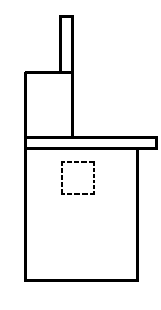 Рис. 1. Чертеж основы фартукаЧертеж основы фартука (цветной лист бумаги)Результат моделирования (приклеить готовые выкройки модели)Карта пооперационного контроля к практической работе«Моделирование фартука»Образцы моделей фартуков (для жюри)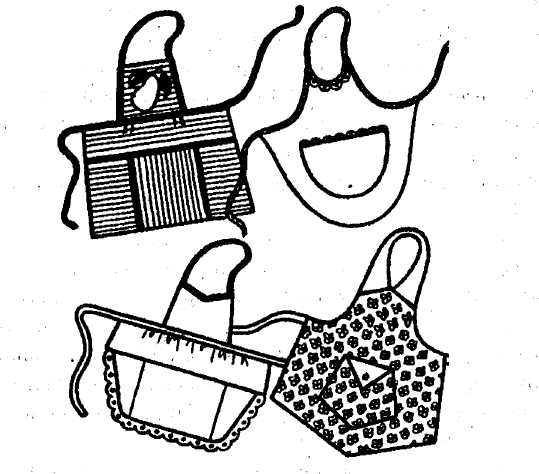 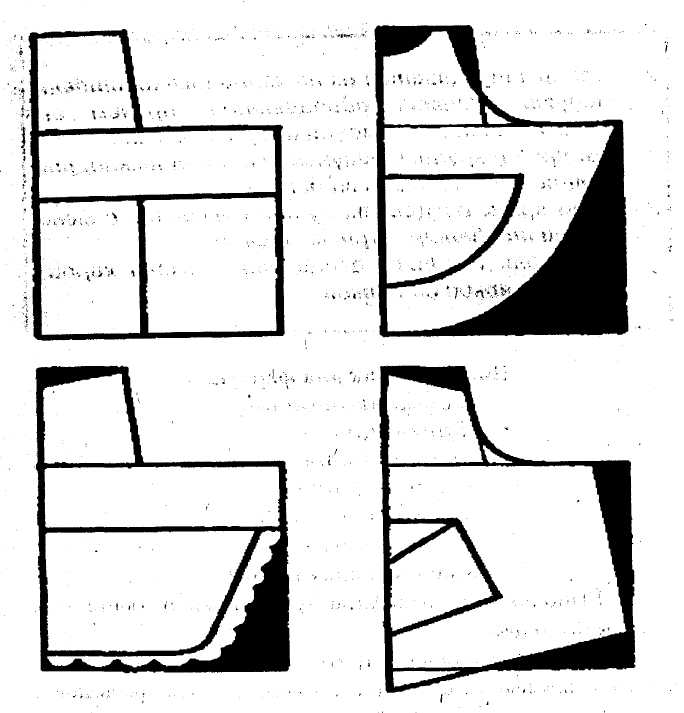 № п/пКонтролируемые параметрыБаллы1Функциональное разнообразие моделей фартуков и их композиционное решение62Сложность преобразования основы конструкции фартука22.1. Изменение размеров деталей (увеличение или уменьшение в продольном или поперечном направлении)422.2. Членение деталей на части322.3. Изменение формы деталей 322.4. Построение дополнительных деталей 4Итого:20